Friday 1st November 2019Dear Parents / CarersChristmas Decoration Morning - Friday 22nd November 2019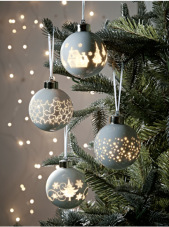 Cedar, Cherry and Chestnut Classes will be holding a Christmas Decoration Morning, on Friday 22nd December - after Family Assembly. This will be an opportunity to join your child in their class making some festive decorations for our annual Christmas tree event held at St George’s Church. Please come to the front entrance of the school where you will need to sign in before being directed to your child’s classroom.The Christmas tree theme this year is ‘A World Nativity’.  The children will be making free standing nativity animal decorations to be hung on our Christmas tree which will then go on display in St. George’s Church.If you have any of the following materials that you could donate to help make the decorations - before Friday 22nd November - they would be very much appreciated:cotton woolpipe cleanersegg boxes‘googly’ eyes  feltribbonThank you for your continued support. If you have any questions, please feel free to speak to us.Yours sincerely, Miss BestMiss BayleyMrs. Cronshaw